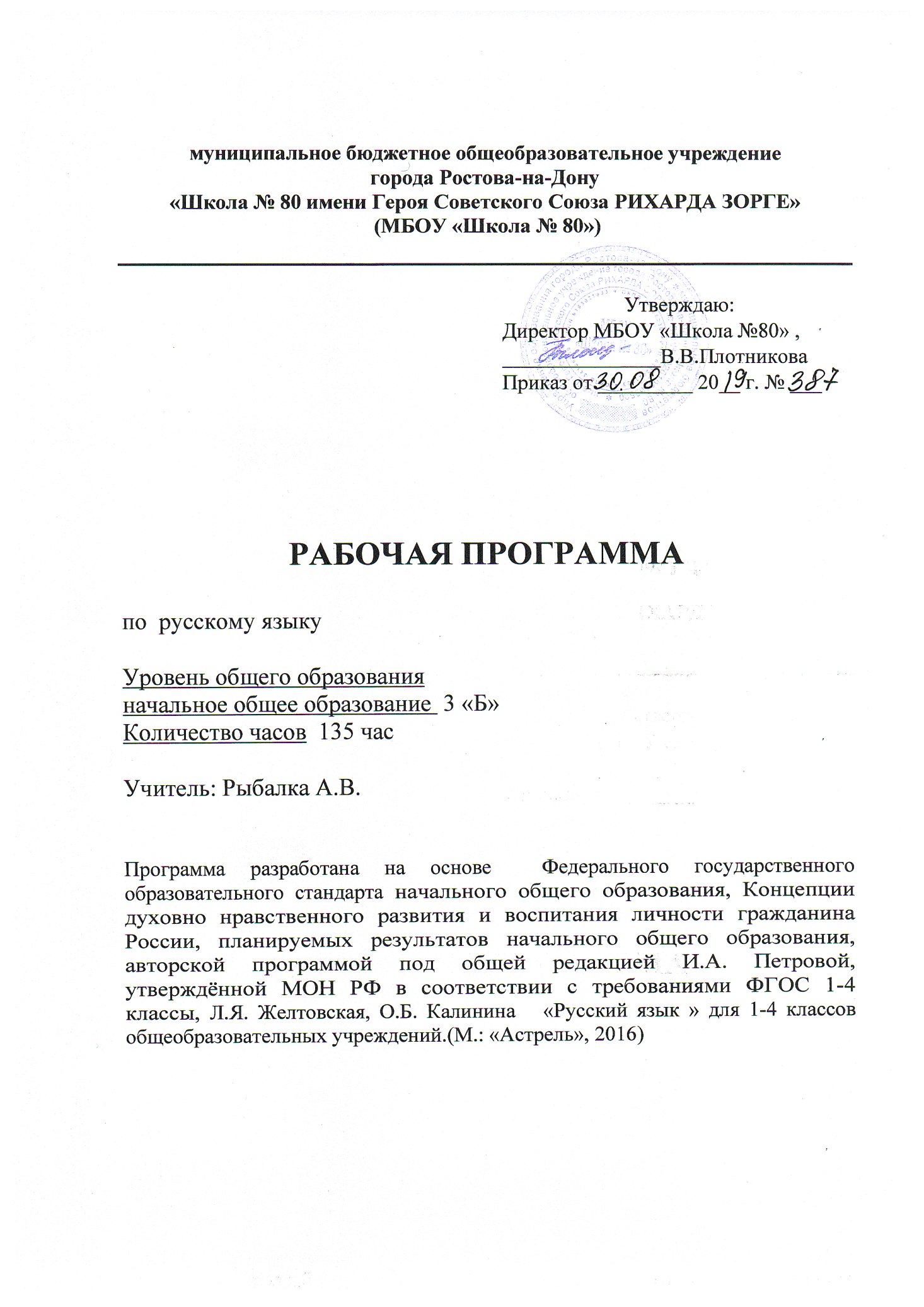 Раздел 1. «Пояснительная записка»Программа соответствует положениям Федерального государственного образовательного стандарта начального общего образования, в том числе требованиям к результатам освоения основной образовательной программы, фундаментальному ядру содержания общего образования, Примерной программе по русскому языку. Программа отражает идеи и положения Концепции духовно-нравственного развития и воспитания личности гражданина России, Программы формирования универсальных учебных действий (УУД), составляющих основу для саморазвития и непрерывного образования, выработки коммуникативных качеств, целостности общекультурного, личностного и познавательного развития учащихся.Программа соответствует требованиям к структуре программ, заявленным в ФГОС, и включает:Пояснительную записку.Раздел «Планируемые предметные результаты освоения конкретного учебного предмета, курса».Раздел «Содержание учебного предмета русский язык».Раздел «Календарно-тематическое планирование».Рабочая программа составлена в соответствии с:Федеральным законом от 29.12.2012 года № 273-ФЗ «Об образовании в Российской Федерации».Федеральным государственным образовательным стандартом начального общего образования, утвержденного Приказом Министерства образования и науки Российской Федерации от 17.12.2010 г № 1897 «Об утверждении федерального государственного образовательного стандарта начального общего образования».Письмом Министерства образования и науки Российской Федерации от 07 августа 2015 г. № 08-1228 «О направлении рекомендацийпо вопросам введения федерального государственного образовательного стандарта начального общего образования».Письмом Министерства образования и науки Российской Федерации от 12.05.2011г. № 03-296 «Об организации внеурочной деятельности при введении Федерального государственного образовательного стандарта начального  общего образования».Санитарно-эпидемиологическими правилами и нормативами САНПиН 2.4.2.2821-10 "Санитарно-эпидемиологические требования к условиям и организации обучения в общеобразовательных учреждениях", утверждённые постановлением главного государственного санитарного врача Российской Федерации от 29 декабря 2010 г. № 189, зарегистрированные в Минюсте России 3 марта 2011 г. N 19993.Учебным планом МБОУ «Школа № 80».     Рабочая программа по русскому языку построена на основе фундаментального ядра содержания начального общего образования, Федерального государственного образовательного стандарта начального общего образования, программы развитияи формирования универсальных учебных действий, программы духовно-нравственного развития и воспитания личности.Содержание курса русского языка представляет собой первую ступень конкретизации положений, содержащихся в фундаментальном ядре содержания начального  образования. Тематическое планирование – это следующая ступень конкретизации содержания образования по русскому языку. Оно даёт представление об основных видах учебной деятельности в процессе освоения курса русского языка в начальной школе. В примерном тематическом планировании указано число часов, отводимых на изучение каждого раздела.В программе соблюдается преемственность с примерными программами основного общего образования, в том числе и в использовании основных видов учебной деятельности учащихся.Программа конкретизирует содержание предметных тем, перечисленных в образовательном стандарте, рекомендует последовательность их изучения и приводит примерное распределение учебных часов на изучение каждого раздела курса.В программе особое внимание уделено содержанию, способствующему формированию современной  картины мира, показано практическое применение  знаний.Отбор содержания проведён с учётом культуросообразного подхода, в соответствии с которым учащиеся должны освоить содержание, значимое для формирования познавательной, нравственной и эстетической культуры, сохранения окружающей среды и собственного здоровья, для повседневной жизни и практической деятельности.Построение учебного содержания курса осуществляется последовательно от общего к частному с учётом реализации внутрипредметных и метапредметных связей. В основу положено взаимодействие научного, гуманистического, аксиологического, культурологического, личностно-деятельностного, историко-проблемного, интегративного, компетентностного подходов.Содержание курса направлено на формирование универсальных учебных действий, обеспечивающих развитие познавательных и коммуникативных качеств личности учащиеся включаются в проектную и исследовательскую деятельность, основу которой составляют такие учебные действия, как умение видеть проблемы, ставить вопросы, классифицировать, наблюдать, проводить эксперимент, делать выводы, объяснять, доказывать, защищать свои идеи, давать определения понятий, структурировать материал и др. Учащиеся включаются в коммуникативную учебную деятельность, где преобладаюттакиееё виды, как умение полно и точно выражать свои мысли, аргументировать свою точку зрения, работать в группе, представлять и сообщать информацию в устной и письменной форме, вступать в диалог и т. д. Предлагаемая рабочая программа реализуется в учебниках русского языка и учебно-методических пособиях, созданных коллективом авторов под общей редакцией И.А. Петровой.Предмет «Русский язык» играет важную роль в реализации основных целевых установок начального образования: становлении основ гражданской идентичности и мировоззрения; формировании основ умения учиться и способности к организации своей деятельности; духовно-нравственном развитии и воспитании младших школьников.Цели и задачи курсаПредмет «Русский язык» играет важную роль в реализации основных целевых установок начального образования: становлении основ гражданской идентичности и мировоззрения; формировании основ умения учиться и способности к организации своей деятельности; духовно-нравственном развитии и воспитании младших школьников.Целями изучения предмета «Русский язык» в начальной школе являются:- ознакомление учащихся с основными положениями науки о языке и формирование на этой основе знаково-символического восприятия и логического мышления учащихся; - формирование коммуникативной компетенции учащихся: развитие устной и письменной речи, монологической и диалогической речи, а также навыков грамотного, безошибочного письма как показателя общей культуры человека.Программа направлена на реализацию средствами предмета «Русский язык» основных задач:- формирование первоначальных представлений о единстве и многообразии языкового и культурного пространства России, о языке как основе национального самосознания;- развитие диалогической и монологической устной и письменной речи; - развитие коммуникативных умений;- развитие нравственных и эстетических чувств; - развитие способностей к творческой деятельности.Программа определяет ряд практических задач, решение которых обеспечит достижение основных целей изучения предмета:- развитие речи, мышления, воображения школьников, умения выбирать средства языка в соответствии с целями, задачами и условиями общения; - формирование у младших школьников первоначальных представлений о системе и структуре русского языка: лексике, фонетике, графике, орфоэпии, морфемике (состав слова), морфологии и синтаксисе.Структура курсаФонетика и орфоэпия. Различение гласных и согласных звуков. Нахождение в слове ударных и безударных гласных звуков. Различение мягких и твёрдых согласных звуков, определение парных и непарных по твёрдости-мягкости согласных звуков. Различение звонких и глухих согласных звуков, определение парных и непарных по звонкости-глухости согласных звуков. Определение качественной характеристики звука: гласный – согласный; гласный ударный – безударный; согласный твёрдый – мягкий, парный – непарный; согласный звонкий – глухой, парный – непарный. Деление слов на слоги. Слогообразующая роль гласных звуков. Словесное ударение и логическое (смысловое) ударение в предложениях. Словообразующая функция ударения. Ударение, произношение звуков и сочетаний звуков в соответствии с нормами современного русского литературного языка. Фонетический анализ слова.Графика. Различение звуков и букв. Обозначение на письме твёрдости и мягкости согласных звуков. Использование на письме разделительных ь и ъ.Установление соотношения звукового и буквенного состава слов типа стол, конь; в словах с йотированными гласными е, ё, ю, я; в словах с непроизносимыми согласными.Использование небуквенных графических средств: пробела между словами, знака переноса, красной строки (абзаца), пунктуационных знаков (в пределах изученного). Знание алфавита: правильное называние букв, их последовательность. Использование алфавита при работе со словарями, справочниками, каталогами. Лексика. Понимание слова как единства звучания и значения. Выявление слов, значение которых требует уточнения. Определение значения слова по тексту или уточнение значения с помощью толкового словаря. Представление об однозначных и многозначных словах, о прямом и переносном значении слова, о синонимах, антонимах, омонимах, фразеологизмах. Наблюдение за их использованием в тексте. Работа с разными словарями.Состав  слова  (морфемика).  Овладение  понятием  «родственные   (однокоренные) слова». Различение однокоренных слов и различных форм одного и того же слова. Различение однокоренных слов и синонимов, однокоренных слов и слов с омонимичными корнями. Выделение в словах с однозначно выделяемыми морфемами окончания, корня, приставки, суффикса (постфикса-ся), основы. Различение изменяемых и неизменяемых слов. Представ-ление о значении суффиксов и приставок. Образование однокоренных слов с помощью суффиксов и приставок. Сложные слова. Нахождение корня в однокоренных словах с чередованием согласных в корне. Разбор слова по составу.Морфология. Части речи; деление частей речи на самостоятельные и служебные.Имя существительное. Значение и употребление в речи. Различение имён существительных одушевлённых и неодушевлённых по вопросам кто? и что? Выделение имён существительных собственных и нарицательных. Различение имён существительных мужского, женского и среднего рода. Изменение существительных по числам. Начальная форма имени существительного. Изменение существительных по падежам. Определение падежа, в котором употреблено имя существительное. Различение падежных и смысловых (синтаксических) вопросов.Определение принадлежности имён существительных к 1, 2, 3-му склонению. Словообразование имён существительных. Морфологический разбор имён существительных.Имя прилагательное. Значение и употребление в речи. Изменение прилагательных по родам, числам и падежам, кроме прилагательных на -ий, -ья, -ов, -ин. Зависимость формы имени прилагательного от формы имени существительного. Начальная форма имени прилагательного. Словообразование имён прилагательных. Морфологический разбор имён прилагательных.Местоимение. Общее представление о местоимении. Личные местоимения. Значение и употребление в речи. Личные местоимения 1, 2, 3-го лица единственного и множественного числа. Склонение личных местоимений.Числительное.Общее представление о числительных. Значение и употребление в речи количественных и порядковых числительных.Глагол. Значение и употребление в речи. Неопределённая форма глагола. Различение глаголов, отвечающих на вопросы что сделать? и что делать? Изменение глаголов по временам: настоящее, прошедшее, будущее время. Изменение глаголов по лицам и числам в настоящем и будущем времени (спряжение). Способы определения І и ІІ спряжения глаголов (практическое овладение). Изменение глаголов прошедшего времени по родам и числам. Возвратные глаголы. Словообразование глаголов от других частей речи. Морфологический разбор глаголов.Наречие.Значение и употребление в речи.Предлог.Знакомство с наиболее употребительными предлогами. Функция предлогов: образование падежных форм имён существительных и местоимений. Отличие предлогов от приставок.Союз. Союзы и, а, но, их роль в речи. Частица. Частица не, её значение.Синтаксис. Различение предложения, словосочетания, слова (осознание их сходства и различия). Определение в словосочетании главного и зависимого слов при помощи вопроса. Различение предложений по цели высказывания: повествовательные, вопросительные и побудительные; по эмоциональной окраске (интонации): восклицательные и невосклицательные.Простое предложение. Нахождение главных членов предложения: подлежащее и сказуемое. Различение главных и второстепенных членов предложения. Установление связи (при помощи смысловых вопросов) между словами в словосочетании и предложении. Предложения распространённые и нераспространённые. Синтаксический анализ простого предложения с двумя главными членами.Нахождение однородных членов и самостоятельное составление предложений с ними без союзов и с союзами и, а, но. Использование интонации перечисления в предложениях с однородными членами. Нахождение в предложении обращения (в начале, в середине или в конце предложения).Сложное предложение (общее представление). Различение простых и сложных предложений.Орфография и пунктуация. Формирование орфографической зоркости, использование разных способов проверки орфограмм в зависимости от места орфограммы в слове. Использование орфографического словаря.Применение правил правописания и пунктуации:- сочетания жи–ши, ча–ща, чу–щу в положении под ударением;- сочетания чк–чн, чт, нч, щн и др.; - перенос слов;- прописная буква в начале предложения, в именах собственных;- проверяемые безударные гласные в корне слова;- парные звонкие и глухие согласные в корне слова;- непроизносимые согласные;- непроверяемые гласные и согласные в корне слова (на ограниченном перечне слов); - непроверяемые буквы-орфограммы гласных и согласных звуков в корне слова;- гласные и согласные в неизменяемых на письме приставках;- разделительные ъ и ь;- мягкий знак после шипящих на конце имён существительных;- соединительныео и е в сложных словах;- е и и в суффиксах имен существительных (ключик – ключика, замочек – замочка);- безударные падежные окончания имён существительных (кроме существительных на -мя, -ий, -ье, -ия, -ов, -ин);- безударные падежные окончания имён прилагательных; - раздельное написание предлогов с именами существительными;- раздельное написание предлогов с личными местоимениями;- раздельное написание частицы не с глаголами;- мягкий знак после шипящих на конце глаголов во 2-м лице единственного числа;- мягкий знак в глаголах в сочетании -ться;- безударные личные окончания глаголов;- раздельное написание предлогов с другими словами;- знаки препинания в конце предложения: точка, вопросительный и восклицательные знаки;- знаки препинания (запятая) в предложениях с однородными членами;- запятая при обращении в предложениях;- запятая между частями в сложном предложении.Развитие речи. Осознание ситуации общения: с какой целью, с кем и где происходит общение.Практическое овладение диалогической формой речи. Выражение собственного мнения, его аргументация с учётом ситуации общения. Овладение умениями ведения разговора (начать, поддержать, закончить разговор, привлечь внимание и т.п.). Овладение нормами речевого этикета в ситуациях учебного и бытового общения (приветствие, прощание, извинение, благодарность, обращение с просьбой), в том числе при обращении с помощью средств ИКТ.Практическое овладение монологической формой речи. Умение строить устное монологическое высказывание на определённую тему с использованием разных типов речи (описание, повествование, рассуждение). Текст. Признаки текста. Смысловое единство предложений в тексте. Заглавие текста. Последовательность предложений в тексте. Последовательность частей текста (абзацев). Комплексная работа над структурой текста: озаглавливание, корректирование порядка предложений и частей текста (абзацев). План текста. Составление планов к заданным текстам. Создание собственных текстов по предложенным и самостоятельно составленным планам. Типы текстов: описание, повествование, рассуждение, их особенности. Знакомство с жанрами письма и поздравления.Создание собственных текстов и корректирование заданных текстов с учётом точности, правильности, богатства и выразительности письменной речи; использование в текстах синонимов и антонимов.Знакомство с основными видами изложений и сочинений (без заучивания учащимися определений): изложение подробное и выборочное, изложение с элементами сочинения; сочинение-повествование, сочинение-описание, сочинение-рассуждение.Раздел 2. «Планируемые предметные  результаты  освоения конкретного  учебного предмета русский язык»Данная программа обеспечивает достижение необходимых личностных, метапредметных, предметных результатов освоения курса, заложенных в ФГОС НОО.Личностные результаты освоения курса «Русский язык»: осознание русского языка как явления культуры русского народа, связь развития языка с развитием культуры и общества; внимание к мелодичности устной речи и изобразительным средствам русского языка; внимание к синонимическим средствам языка при выражении одной и той же мысли; стремление к соблюдению языковых норм как условию взаимопонимания собеседников; положительная мотивация и познавательный интерес к изучению языка своего народа, своей страны; чувство сопричастности к сохранению богатства и самобытности русского языка, стремление стать борцом за чистоту родного языка.Метапредметные результаты освоения курса «Русский язык».Регулятивные результаты освоения курса «Русский язык»: осознавать цели и задачи изучения курса, раздела, темы; на доступном уровне планировать свои действия для реализации задач урока; осознавать и выбирать способы и приемы для решения простых языковых задач; руководствоваться правилами при создании речевого высказывания; следовать инструкциям и алгоритмам при выполнении инструкций (памятки); осуществлять само- и взаимопроверку, находить и исправлять речевые, орфографические и пунктуационные ошибки на изученные правила.Познавательные результаты освоения курса «Русский язык»: осуществлять поиск необходимой информации для выполнения учебных заданий (учебник, словарь, энциклопедия); ориентироваться в соответствующих возрасту словарях и справочниках; использовать знаково-символические средства (таблицы, схемы, алгоритмы) для решения языковых задач; находить, характеризовать, анализировать, сравнивать, классифицировать единицы языка: звук, буква, часть слова, часть речи, предложение; осуществлять синтез как составление целого из частей: составлять слова, предложения, тексты; владеть общим способом проверки орфограмм; строить речевое высказывание с позиций передачи информации, доступной для понимания слушателем.Коммуникативные результаты освоения курса «Русский язык»: владеть диалоговой формой речи; учитывать разные мнения и стремиться к координации различных позиций при работе в паре, группе; договариваться и приходить к общему решению; формулировать собственное мнение и позицию; задавать вопросы, уточняя непонятое в высказывании; адекватно использовать речевые средства для решения коммуникативных задач.Предметные результаты освоения программного материала: осознавать слово, предложение как главные средства языка; использовать правила обозначения гласных и согласных звуков на письме; использовать знание последовательности букв в алфавите для упорядочивания слов и поиска нужной информации (в словарях и др.);производить звуко-буквенный, морфемный, морфологический анализы слов; соблюдать произносительные нормы в собственной речи (в объеме представленного в учебнике материала); различать родственные (однокоренные) слова и формы слов; осознавать свойства значений слов: однозначные, многозначные, слова с прямым и переносным значением, слова с близким и противоположным значением - и использовать эти свойства при создании собственных высказываний; оценивать уместность использования слов в тексте, подбирать точные слова при выражении своих мыслей и чувств; осознавать критерии (общее значение) объединения слов в группы по частям речи (существительное, прилагательное, глагол, местоимение, предлоги, союзы); осознанно использовать для отрицания частицу НЕ; осознавать роль изучения словосочетаний в курсе русского языка, их общность со словом в назначении - назвать предмет, явление; осознавать признаки и назначение предложения как коммуникативного средства языка (выражение мысли, связь слов, интонационная законченность, речевая задача); дифференцировать предложения по цели высказывания, по силе выраженного чувства, по строению (простое, сложное); находить главные и второстепенные члены предложения (без деления на виды) при анализе предложений и употреблять разные члены предложения при создании собственного высказывания; анализировать (производить разбор) словосочетаний, простых предложений; вычленять общие способы решения орфографических задач и использовать их при письме; применять правила правописания (в объеме содержания курса 3 класса); определять (уточнять) правописание слова по орфографическому словарю учебника; осознавать место возможного возникновения орфографической ошибки; подбирать примеры с определенной орфограммой; при работе над ошибками осознавать причины появления ошибки и определять способы действий, помогающих предотвратить ее в последующих письменных работах; распознавать типы текстов по их назначению: повествование, описание, рассуждение; каллиграфически и орфографически правильно, без искажений, замены, пропусков, вставок букв списывать тексты (с печатного и письменного шрифта) объемом в 65-70 слов, писать под диктовку тексты в 60-65 слов; излагать содержание исходных текстов в 60-75 слов, создавать тексты (сочинения) в 8-12 предложений, правильно оформляя начало и конец предложений; осознавать тему и цель высказывания, отбирать нужный для этого материал, продумывать способы донесения его до слушателей, читателей; говорить и писать логично, четко выделяя главное, не отвлекаясь от предмета речи; выражать основную мысль и свое отношение к высказываемому (посредством заголовка, употребления специальных слов и выражений, их форм); произносить слова четко, в соответствии с орфоэпическими нормами, добиваться точной интонации, чтобы речь была доступной для понимания при восприятии на слух; писать слова разборчиво, в соответствии с требованиями каллиграфии, и достаточно быстро (примерная скорость письма при списывании — до 35 букв, при свободном письме — до 50 букв в минуту); использовать и правильно строить высказывания этикетного характера: извинение, пожелание, разговор по телефону (ситуация — абонента нет дома, просьба передать информацию); осуществлять самоконтроль, оценивать высказывание, редактировать, давать советы по улучшению речи.давать советы по улучшению речи.Основные виды учебной деятельности1. Групповая: фронтальные занятия и занятия в малых группах (объяснение, беседа, обсуждение, работа с ЦОР, видеоматериалами и т.п.)2. Индивидуально-обособленная: самостоятельная работа учащегося, домашняя работа, контрольные и самостоятельные работы, самостоятельное выполнение заданий у доски или в тетради в ходе урока , написание изложений, сочинений.I - виды деятельности со словесной (знаковой) основой:Слушание объяснений учителя.Слушание и анализ выступлений своих товарищей.Самостоятельная работа с учебником.Работа с научно-популярной литературой;Подготовка сообщений по заданной тематике.II - виды деятельности на основе восприятия элементов действительности:Наблюдение за демонстрациями учителя.Просмотр учебных фильмов.Анализ рисунков, таблиц, схем.Анализ проблемных ситуаций.Раздел 3. «Содержание учебного предмета русский язык»Речевое общение (46 ч. )Круг сведений о речи как основе формирования речевых умений (17 час)Речь. Речь как способ общения с помощью языковых средств. Речевое общение как мыслительно-речевая деятельность. Представление о речевых действиях, об основных видах речевой деятельности: говорении, слушании, письме, чтении. Единство двух сторон речевого общения: передача (говорение, письмо) и восприятие (слушание, чтение) смысла. Качества речи.Высказывание. Текст. Высказывания в форме текста-диалога и текста-монолога. Тема и основная мысль текста. Отражение темы в заголовке. Главная часть текста в раскрытии темы. Основная мысль (идея) текста. Способы выражения идеи: в заголовке, в предложении текста. Наблюдение над развитием мысли в текстах. Особенности текстов с точки зрения их назначения (цели высказывания): описание предметов (цветов, изделий народных промыслов, времени года, поделок и пр. ); повествование (о своих увлечениях, любимых играх, об увиденном, услышанном, прочитанном); рассуждение (о любимом периоде времени года, дереве, уголке природы и др. ), объяснение выбора своих решений.Жанровое разнообразие текстов. Стихи. Письмо как текст. Объявление. Загадка.Речевой этикет. Просьба, пожелание, приглашение, разговор по телефону. Средства выразительности речи. Мелодика речи: интонационный рисунок предложений, слов. Средства выражения авторского отношения: использование оценочной лексики, синонимов, антонимов, сравнений, фразеологизмов. Употребление слов в переносном значении. Роль использования в речи пословиц, поговорок. Приемы целесообразного использования при общении несловесных средств (мимики, жестов).Развитие речи. Виды речевой деятельности (коммуникативно-речевые умения) (26 ч.)Слушание и чтение. Слушание и чтение как процесс восприятия смысла, добывания информации из устного и письменного текста: объяснений учителя, вопросов, содержания небольших текстов как учебного, так и художественного характера, формулировок заданий к упражнениям, правил, определений. Восприятие (понимание смысла обращенной к ученику речи) устных и письменных высказываний, включающих две микротемы. Восприятие интонационного рисунка предложения, фразы, выделение главного, понимание средств выразительности словесных и несловесных средств общения (образные слова, оценочные слова, интонация, мимика, жесты).Чтение осмысленное, плавное (целыми словами и словосочетаниями). Выявление непонятных слов, выражений, уточнение их значения (с помощью взрослых, толкового, этимологического словарей). Определение темы и основной мысли текста по заголовку, по ключевым словам и главным частям текста.Говорение и письмо. Говорение и письмо как процесс передачи смысла, информации. Устное и письменное воспроизведение чужой речи. Списывание с образца, письмо по памяти, под диктовку. Устный пересказ, письменное изложение текста по частям (свободное списывание или диктант), изложение целого текста с опорой на коллективно составленный план, на рисунки, иллюстрации.Создание собственных высказываний (сочинений, небольших по объему, с 1 - 2 микротемами). Определение темы и цели высказывания, отбор нужного для материала, продумывание способов донесения смысла высказывания до слушателей, читателей. Выделение в собственном высказывании главного, выражение основной мысли и своего отношения к высказываемому (посредством заголовка, употребления специальных слов и выражений, их форм). Употребление слов в соответствии с орфоэпическими нормами, использование точной интонации в собственной речи.Оформление письменной речи. Разборчивое и достаточно быстрое письмо слов в соответствии с требованиями каллиграфии и грамотного письма.Составление текста письма (родным, друзьям), подпись конверта; составление текстов записки, объявления о пропаже животного, описание любимых цветов, изделий народных промыслов (матрешки), выражение своего отношения к разным периодам времен года, месяцам, праздникам, сочинение юмористических историй по рисункам, рассказ об историях, происшедших реально.Ведение диалога: вступление в разговор, поддерживание его репликами, выражение своей точки зрения, убеждение, рациональное использование при разговоре несловесных средств общения.Уместное использование и правильное построение высказываний этикетного характера: просьбы, пожелания, разговора по телефону.Оценивание высказывания, редактирование.Язык как средство общения (94 ч.)Круг сведений о языке как основе формирования языковых умений (54 ч.)Общие сведения о языке. (1 ч.) О роли языка. Язык как кодовая система отражения реального мира с главным средством — словом. Языковые средства для обозначения предметов и явлений. Язык как средство общения. Сведения из истории происхождения слов (этимологические экскурсы). Происхождение географических названий. Пословицы и поговорки как выразители мудрости и национального характера русского народа. Сведения о некоторых произносительных, словообразовательных и словоупотребительных нормах русского языка (красивее, надеть — одеть, нравиться, красненький и т. п. ). Разделы языкознания (представление о разделах науки о языке).Фонетика, орфоэпия. Словесное ударение. Произношение звуков и сочетание звуков в соответствии с нормами русского литературного языка. Фонетический разбор (анализ) слова.Графика. Знание алфавита: правильное название букв, знание их последовательности. Использование алфавита при работе со словарями, справочниками, каталогами.Установление соотношения звукового и буквенного состава слов с мягкими согласными, с йотированными гласными е, е, ю, я, с непроизносимыми согласными.Использование на письме разделительных ь и ъ знаков; небуквенных графических средств: пробела между словами, знака переноса, абзаца, красной строки.Развитие графической зоркости, умения точного списывания с образца.Чистописание. Совершенствование техники написания письменных букв по группам в порядке усложнения их начертания: 1) и, ш, И, Ш, п, р, т, г; 2) л, м, Л, М, я, Я, А; 3) у, ц, щ, У, Ц, Щ, ч, 4) с, С, е, Е, о, О, а, д, б, 5) ь, ы, ъ; 6) н, ю, Н, Ю, к, К; 6) В, 3, з, Э, э, Ж, ж, X, х, ф; 7) Ф, У, Г, Ю, П, Т, Р, Б, Д. Отработка начертания букв и их рациональных соединений при письме слов и предложений.Слово и его значение (лексика - 3 ч.). Связь формы и значения слова. Лексика как раздел науки о языке, изучающий лексические значения слов. Многозначные слова. Синонимы. Антонимы. Употребление слов в речи (тексте) в переносном значении. Сведения о заимствованиях в русском языке. Представление о фразеологизмах. Представление о способах толкования лексических значений слов при работе со словарями разных типов: толковыми, синонимов, антонимов.Слово и его строение (состав слова, морфемика - 7 ч.). Углубление представлений о морфемном составе слова (корень, приставка, суффикс, окончание) и роли морфем в словах. Корень как главная значимая часть слова, «проводник» истории происхождения слова. Слова с двумя корнями (сложные слова). Словоизменение и словообразование. Значения и роль окончаний в словах. Общее представление о продуктивных способах образования слов (приставочный, суффиксальный). Приставка и суффикс как значимые словообразующие морфемы. Наблюдение над оттенками значений, вносимыми в слова приставками (от-, бес-, за-, вы- и др. ), суффиксами (-онок-, -ек-, -ищ-, -тель- и др.). Роль употребления в речи слов с уменьшительно-ласкательными суффиксами (-очк-, -ек-, -ик-, -еньк-).Слово как часть речи (морфология - 25 ч.). Критерии распределения слов по частям речи (общие значения, вопросы как средства их выделения, формы изменения, роль в предложении). Обогащение словарного запаса словами разных частей речи, имеющими эмоционально-оценочную окраску (молодец, красивая, ужасная, приплелся, умная и т. п.).Имя существительное. Углубление представлений о значениях имен существительных: обозначение признака (белизна, чернота), обозначение эмоций (счастье, радость, тревога, горе). Имена собственные и нарицательные (единицы административного деления России: края, округа, области, районы, названия улиц). Наблюдение над изменением имен существительных по падежам в единственном и множественном числе. Роль имен существительных в предложениях.Имя прилагательное. Углубление представлений о значениях имен прилагательных: оценочная характеристика предмета, лица (дружный, смелый, красивый, добрый); материал, из которого сделан предмет (железный ковш, шерстяной костюм). Наблюдение над изменением имен прилагательных по падежам в единственном и множественном числе. Роль имен прилагательных в предложениях.Глагол. Углубление представлений о значениях глаголов: речевые и мыслительные процессы (думает, говорит, представляет), состояние (болеет, нездоровится, удивляется). Наблюдение над оттенками значений, выражаемых глаголами совершенного и несовершенного вида (без терминов). Общее представление о начальной форме глаголов. Время глаголов. Наблюдение над изменением глаголов по лицам и числам. Роль глаголов в предложениях.Местоимение. Наблюдение над особенностью значения местоимений — обозначать предмет, лицо, не называя, а лишь указывая на них. Личные местоимения, употребляемые в единственном и множественном числе (я, ты, он, мы, вы, они). Роль местоимений в предложениях.Служебные части речи. Углубление представлений о роли служебных частей речи: выражение различного рода отношений между знаменательными частями речи (пространственные, причинные, цели — предлоги, союзы), оттенки значений и чувств (вопроса, уточнения, восхищения, отрицания — частицы). Наблюдение над ролью предлогов и союзов в составе словосочетаний, союзов в составе сложных предложений.Синтаксис (18 ч.)Словосочетание. Углубление представлений о структуре и значениях словосочетаний: предмет и его признак, действие и предмет, с которым оно связано (читать книгу, заплетать косу, рубить топором). Словосочетания с синонимическими значениями (малиновое варенье - варенье из малины). Связь слов в словосочетаниях (наблюдение над согласованием, управлением). Роль словосочетаний в предложениях.Предложение. Виды предложений по цели высказывания (вопросительные и невопросительные), разнообразие целей высказывания (речевых задач), выражаемых невопросительными предложениями: сообщить (повествовательные); убедить, попросить, приказать (побудительные); утвердить, отрицать, предположить и т. п. Виды предложений по эмоциональной окраске: восклицательные и невосклицательные. Интонационное и пунктуационное оформление предложений, разных по цели высказывания и по эмоциональной окраске. Развитие речевого слуха: интонирование и восприятие интонации этих предложений.Структура предложений. Главные члены как основа предложения. Подлежащее и основные способы его выражения в предложениях (имя существительное, местоимение). Сказуемое и основные средства его выражения в предложениях (глаголы).Предложения распространенные и нераспространенные. Общее представление о второстепенных членах предложения. Расширение грамматического строя речи: целевое использование в предложениях определенных частей речи; распространение мысли с помощью второстепенных членов в зависимости от речевой задачи.Наблюдения над интонацией предложений, осложненных обращениями.Орфография и пунктуация (40 ч.)Повторение изученных орфограмм. Слова с двумя безударными гласными в корне (зеленеет, холодит, береговой, воробей). Гласные и согласные в приставках. Употребление мягкого знака после шипящих на конце имен существительных женского рода (ночь, мышь). Употребление разделительного твердого знака. Написание частицы НЕ с глаголами. Написание родовых окончаний прилагательных, глаголов прошедшего времени. Употребление большой буквы в названиях областей, районов, городов, сел, улиц.Знаки препинания в конце предложений.Слова с непроверяемым написаниемАвтомобиль, аквариум, альбом, аппарат, аппетит, багаж, батарея, береза, береста (береста), беречь, беседа, блокнот, вверх, вниз, внимание, восхищение, вперед, гвоздика, георгин, гимнастерка, гимнастика, гладиолус, горизонт, государство, здание, здесь, здоровье, извинение, иллюстрация, Интерес, квартира, километр, колокольчик, комбат, комната, компас, корабль, корзинка, корова, костер, лопата, молоко, образ, объект, огород, огурец, одуванчик, памятник, память, песок, полотенце, помидор, природа, профессия, сверкать, сначала, собеседники, солома, соломенная, соломинка, специальность, субъект, урожай, фиолетовый, фломастер, фотоаппарат, фотография, шел.Итоговое повторение.Повторение изученных тем.Раздел 4. Тематическое планирование  по предмету«Русский  язык» 3 класс УМК «Планета Знаний»                      СОГЛАСОВАНО                                                                   СОГЛАСОВАНОПротокол заседания методического                                                Протокол заседания МСобъединения МБОУ «Школа №80»                                                  МБОУ «Школа№80»         от __________2019 года №_____                                                   от ______2019года №________________/Крищенко Л. А./                                                ___________/Симовонян А.А/   №п/пТема урокаПримерное д/з1Речь устная и письменная. Повторение орфограмм.Уч. I ч. с. 3, упр. 2.2Речь устная и письменная. Уч. с 9, упр. 13.3Речевые действия (особенности устной и письменной речи) с. 5.4Речевые действия. Речь и культура. Уч. с.13, упр. 28.5Общее повторение правил записи слов. Словарный диктант. с.7, упр. 2, с.8 упр. 3.6Проверяемые и непроверяемые орфограммы в корне слов.с. 10-117Обозначение твердых и мягких согласных на письме .Повтор о частях речи8Большая буква в именах собственных.  с. 13, упр. 129Значение слова (лексическое).  Значимые части слов.Уч. с.19, упр. 46, с.13 упр. 13.10Входная контрольная работа.Повторить правило11Анализ и коррекция ошибок. Лексическое и общее значения слов с. 16, упр. 4,5.12Слово в предложении . с. 18.13Слово в предложении и тексте .Контрольный словарный диктант №1.с. 19, упр. 3.14Обучающее изложение «Свет осени» правило15Анализ изложенийУч. с. 34, упр. 2 (1,2)16Творческая работа: зарисовка уголка родной природы.  Уч. с. 35, упр. 417Контрольное списывание № 1. Повторить правила18Слово. Предложение. Текст. с. 2019Слово и его роль в речи.Уч. с. 42, упр.1020Слово и словосочетание. с. 21, упр.2,3.21Части речи. Словарный диктантУч. с. 47, упр. 24.22Род имен существительных. Уч. с. 48 прав., с.21 упр. 4.23Род имен существительных. с. 22-23, упр.7,8.24Употребление мягкого знака после шипящих на конце существительных женского рода (в именительном падеже) с. 27, упр. 6,7.25Упражнения в записи имен существительных женского рода с мягким знаком на конце.с. 2826Контрольная работа №1 за первую четверть. Диктант "Улетают птицы"Повторить части речи27Анализ и коррекция ошибок28Упражнения в записи имен существительных женского рода с мягким знаком на конце.с. 2829Изменение имен прилагательных по родам С.56-57,с.25 , упр. 3.30Связь частей речи в словосочетаниях .Уч. с. 59, упр. 67.31Устойчивые сочетания слов.с. 29-30 (№ 10-12)32Связь частей речи в словосочетаниях. Тренинг Тест №1 по теме: " Проверка уровня усвоения материала за I четверть" Без заданияII четверть.33Предложение (вводный урок) Уч. с. 63, упр. 7634Вопросительные и повествовательные предложения .Словарный диктант.с. 31, упр. 235Употребление отрицательной частицы НЕ. Уч. с. 85, упр. 436Побудительные предложения .Уч. с. 69, упр. 96.с. 31, упр. 137Восклицательные предложения .Уч. с. 71, упр. 100.38Знаки препинания в конце предложений (обобщение) Уч. с. 72 прав., с. 73, упр. 107(2).39Обобщение знаний о предложении. Интонация предложений. Уч. с. 75, упр. 115.40Объяснительный диктант. Уч.с. 83, упр. 6.41Текст. Уч.. с. 77, упр.121.42Повествование. Рассуждение. Уч. с.79, упр. 12543Описание.  с. 32, упр. 4.44Подготовка к изложению. Уч. 87, упр. 4.45Изложение «Долгожданная зима» и его анализ. Повтор о частях речи46Контрольная работа № 2 по теме: " Проводники наших мыслей и чувств". Диктант"Байкальский заповедник".Повтор о частях речи47Анализ и коррекция ошибок.Уч. с. 79, упр. 126.48Главные части в средствах языка. Уч. с. 91, упр. 649Корень – главная значимая часть слова.Уч. с. 93, упр. 12, с. 33, упр. 1.50Правописание корня. Повторение. Уч. с. 95, упр. 18, с. 34, упр. 2.51Правописание корня. Обобщение. Словарный диктант.Уч. с. 97, упр. 27,2852Способы проверки безударных гласных в корне слова. с. 35, упр. 5.53Слова с полногласными и неполно гласными сочетаниями оро//ра, оло//ла, ере//ре.Уч. с. 101, упр. 40, с. 35-36, упр. 654Способы проверки двух (одной) безударных гласных в словах.Уч. с. 103, упр. 47, с. 46, упр. 7.55Способы проверки двух (одной) безударных гласных в словах.Уч. с. 105, упр. 55.56Полугодовая контрольная работа. Диктант "Зимняя ночь".Повтор  правил57Анализ и коррекция ошибок. Главное слово в словосочетании.Р.т. с. 37-38, упр 1-3.58Изложение текста «Ухоронки».Повторение изуч. орфограмм59Редактирование изложения. Главные члены предложения как грамматическая основа предложения.с 42, упр. 1060Подлежащее и грамматические средства его выражения. Сказуемое и грамматические средства его выражения.Уч. с. 111, упр. 72.61Изложение «Новогодняя ёлка»Составить сложное предложение.62Подлежащее и сказуемое – смысловое и структурное ядро предложения.Без заданияIII четверть.63Главные части слова и словосочетания.Уч.II ч. С.7,упр.6,7. 64Части речи в роли главных членов предложения.с. 7-8, упр. 2.65Употребление личных местоимений в роли подлежащего.с. 9-10, упр. 666Значение лица и числа личных местоименийУч. с. 13, упр. 23.67Значение рода местоимений. Признаки личных местоимений.Уч. с. 15, упр. 29.68Сказуемое. Употребление форм глагола. Словарный диктант.с. 10, упр. 1.69Употребление глаголов в форме прошедшего, настоящего и будущего времени.Уч. с. 19, упр. 41.70Изменение глаголов прошедшего, настоящего и будущего времени. Формы числа.с.11, упр. 2.71Формы рода глаголов прошедшего времени. Родовые окончания глаголов.Уч. с. 23, упр. 50.72Формы лица и числа глаголов настоящего и будущего времени.с. 11, упр. 3.73Формы лица и числа глаголов настоящего и будущего времени.с. 12 , упр. 4.74Употребление временных глаголов в роли сказуемого.с. 12-13, упр. 5,6.75Взаимосвязь подлежащего и сказуемого.Уч. с. 29, упр. 66.77Главная (основная) мысль текста (обобщение).с.15, упр.10,11.78Тренинг. Подготовка к диктанту .Словарный диктант.Уч. с. 34, упр. 3.78Диктант №3 " Колючая красавица"Повтор  правил79Анализ и коррекция ошибок.Уч. с. 36, упр. 2,3.80Изложение "Инструкция по изготовлению кормушки".Повтор  правил81Структурные части средств языка.с. 16, упр. 1.82Роль приставок и суффиксов в словах. Редактирование высказываний.с. 17-18, упр. 2-4.83Роль приставок и суффиксов в словах. Наблюдение над оттенками их значений.с. 18-19, упр. 5-8.84Правописание приставок и предлогов.с. 20-21, упр. 1-3.85Приставки. Их значение, правописание.с. 22.86Употребление слов с приставками в составе текстов.с. 23.87Правописание гласных в приставках .Словарный диктант.с.24-25, упр. 9-11.88Проверочная работа №1: "Правописание гласных в приставках и суффиксах".Повторение изученных орфограмм89Правописание согласных в приставках. Алгоритм проверки.с. 27, упр. 2.90Правописание согласных в приставках. Приставки в наречиях.Уч. с. 61, упр. 50.91Разделительный твердый знак.Уч. с. 63, упр. 58, с. 28, упр. 5.92Употребление разделительного твердого знака.Уч с. 65, упр. 65, с. 28, упр. 6.93Употребление разделительных твердого и мягкого знаков.с.29-30, упр. 7-9.94Контрольное списывание №2  уч. с. 75 упр.93.Повторение узуч. орфограмм95Контрольная работа № 4 (за III четверть). Диктант "Подземный ходок".Повторение правил96Анализ ошибок и коррекция работ. Употребление и правописание слов с приставками.Уч. с. 69, упр. 75.97Употребление слов с уменьшительно-ласкательными суффиксами. Словарный диктант.Уч. с. 71, упр. 82, с. 30-31, упр. 1.98Обучающее изложение «Март в лесу» и его анализ.Словарные слова99Употребление слов с суффиксами, указывающими на лицо и род занятий. Тест № 3: " Проверка уровня усвоения материала за III четвертьПовторение правил100Употребление слов с разными частотными суффиксами и приставками.Без задания101Назначение зависимого слова в словосочетании.Уч. с. 77, упр. 100, с. 36, упр. 3102Падежные формы имен существительных.с. 38, упр. 5.103Употребление в словосочетаниях падежных форм имен существительных.с.38, упр. 6.104Употребление в словосочетаниях падежных форм имен прилагательных. Словарный диктант . с. 39-40, упр. 7-9.105Назначение зависимого слова в словосочетании. Падежные формы имен существительных, имен прилагательных.Уч. с. 85, упр. 120.106Употребление падежных форм имен существительных, имен прилагательных.с. 40, упр. 11.107Употребление падежных форм местоименийс. 41, упр. 12.108Правописание местоимений с предлогами.Уч. с. 88, упр. 129.109Обобщение о словосочетании. Тест №4 по теме «Назначение зависимого слова»Уч. с. 89, упр. 133110Второстепенные члены предложения.с. 41, упр. 13.111Анализ(разбор) простого предложения.Уч. с. 93, упр. 143.112Сопоставление состава простых и сложных предложений.Уч. с. 95, упр. 151.113Повествование. Рассуждение. Словарный диктант.Составить текст(повыбору).114Контрольная работа №5. Диктант "Ранняя весна" и его анализ.Повтор  правил115Анализ ошибок и коррекция работ. Наблюдение над способом, средствами развития мысли в текстах типа описания. Сравнение особенностей текстов.Уч. с. 98, упр. 1(5).116Предупредительный диктант с комментированием. Наблюдение над способом, средствами развития мысли в текстах типа описания. Подготовка к сочинению.Уч. с. 99, упр. 4(а).117Обучающее сочинение «Любимая игрушка».Повтор  правил118Анализ творческих работ. Словарный диктант.Уч. с. 99, упр.4(б).119Средства языка и их анализ.с. 43120Слово и словосочетание. Слово как часть речи.Уч. с.111, упр. 14.121Контрольное списывание №3. С.124, упр.1Повтор  правил122Анализ и коррекция ошибок. Морфологический анализ частей речи. Словарный диктант.Уч. с. 112, упр. 18.123Изменение частей речи. Разбор частей речи по составу. Способы обозначения звуков при записи слов.Уч. с.114, упр. 22.124Правописание орфограмм в корне слова.Уч. с.115, упр. 30.125Контрольная работа № 5 (за IVчетверть). Диктант c грамматическим заданием.Повторение узуч. орфограмм126Анализ и коррекция ошибок. Использование обобщенного способа проверки безударных гласных в других частях слова.Уч. с. 117, упр. 32.127Решение орфографических задач при записи предложений и текстов.с. 44, упр. 2.128Особенности предложения и теста.Уч. с. 121, упр. 43.129Промежуточная аттестацияПовтор  правил130Анализ и коррекция ошибок. Распространяем мысли.Уч. с. 122, упр. 47131Подготовка к изложению. Итоговое тестирование и его анализ.с. 41, упр. 13 Памятка 7132Изложение «Любопытные».Повторение узуч. орфограмм133Редактирование изложения. Контрольный словарный диктант №3.Уч. с. 125, упр.4,5134Интеллектуальный марафон. Проект "Части речи".Уч. с. 126, упр.4.135Повторение и закрепление изученного.Без задания